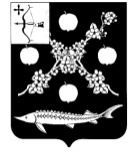 АДМИНИСТРАЦИЯ ВЯТСКОПОЛЯНСКОГО РАЙОНАКИРОВСКОЙ ОБЛАСТИПОСТАНОВЛЕНИЕг. Вятские ПоляныО внесении изменений в Порядок разработки, реализации и оценки эффективности реализации муниципальных программ Вятскополянского района, утвержденный постановлением администрации Вятскополянского района  от 29.07.2013 № 1242В целях совершенствования программно-целевого планирования, администрация Вятскополянского района ПОСТАНОВЛЯЕТ:Внести следующие изменения в  Порядок разработки, реализации и оценки эффективности реализации муниципальных программ Вятскополянского района, утвержденный постановлением администрации Вятскополянского района  от 29.07.2013 № 1242 «О разработке, реализации и оценке эффективности реализации муниципальных программ Вятскополянского района» (с изменениями, внесенными постановлением администрации Вятскополянского района от 12.07.2019 №566/1):Пункты 5.2, 5.3, 5.4  раздела 5 изложить в новой редакции:«5.2. Ответственный исполнитель по согласованию с соисполнителями осуществляет в установленном порядке подготовку проекта постановления по внесению изменений в муниципальную программу и направляет его на согласование в управление  экономического развития, в управление финансов и в  контрольно-счетную комиссию Вятскополянского района, которые осуществляют его рассмотрение и согласование в срок не более 10 календарных дней с даты представления ответственным исполнителем.Одновременно с проектом постановления администрации по внесению изменений в муниципальную программу представляется проект плана реализации (проект изменений в план реализации).5.3. Изменения в ранее утвержденные муниципальные программы подлежат утверждению администрацией Вятскополянского района до даты рассмотрения Вятскополянской районной Думой проекта решения по внесению изменений в решение о бюджете Вятскополянского района на очередной финансовый год и плановый период.5.4. Муниципальные программы подлежат приведению в соответствие с объемами бюджетных ассигнований, предусмотренных решением Вятскополянской районной Думы по внесению изменений в решение о бюджете Вятскополянского района на очередной финансовый год и плановый период на реализацию соответствующих муниципальных программ в течение 3 месяцев со дня вступления его в силу (при необходимости).».Пункт 7.12 раздела 7 изложить в новой редакции:    «7.12. управление экономического развития:ежегодно в срок до 1 апреля года, следующего за отчетным, на основании годовых отчетов о ходе реализации муниципальных программ осуществляет оценку эффективности реализации муниципальных программ и формирует рейтинг эффективности их реализации в соответствии с Методикой оценки эффективности реализации муниципальных программ Вятскополянского района согласно приложению;ежегодно с учетом информации управления финансов на основании годовых отчетов о ходе реализации муниципальных программ разрабатывает сводный годовой доклад о ходе реализации и оценке эффективности реализации муниципальных программ (далее - сводный годовой доклад) и представляет его консультативному совету в срок до 1 мая года, следующего за отчетным.».Отделу информатизации администрации Вятскополянского района (Морокуев И.А.) разместить постановление в информационно-телекоммуникационной сети «Интернет» на официальном информационном сайте Вятскополянского района.Контроль за выполнением постановления возложить на заместителя главы администрации Вятскополянского района по экономике и финансам Шерстневу Н.Е. ГлаваВятскополянского района 		В.В. Пелевина27.03.2023№313